INFORMACE O ZMĚNĚ CEN SLUŽEBVážená klientko, vážený kliente,obracíme se na Vás v souvislosti se smlouvou o poskytování služby svozu odpadu č. Z0038382, ze dne 01.01.2020, ve znění případných pozdějších dodatků (dále jen „Smlouva“ ) uzavřenou mezi Vámi a naší společností Pražské služby, a.s.Naše společnost byla nucena provést kompletní restrukturalizaci komerčních cen svozu odpadu. Změny cen zahrnují nejen inflaci minulého roku, ale i celkový pohyb nákladů v předchozích letech, který doposud nebyl uplatněn.V souladu s ustanoveními smlouvy jsme upravili ceny služeb. Součástí tohoto dopisu je i nový rozpis ceny. Nové ceny začnou platit od 1.4.2023.Pokud s novými cenami nesouhlasíte, máte možnost Smlouvu vypovědět nejpozději 28.2.2023. Smlouva v takovém případě skončí ke dni 31.3.2023.V případě, že Smlouvu takto nevypovíte, platí, že s novými cenami souhlasíte a od 1.4.2023 pro Vás platí nové ceny dle přiloženého rozpisu ceny.V případě jakýchkoliv nejasností Vám nabízíme podrobnější vysvětlení na našich webových stránkách www.psas.cz, kde je pro Vás připraven přehled nejčastějších dotazů. Můžete se též obrátit na svého obchodního zástupce - Ing. Pavel Sladkovský, tel: 605 234 604, mail: pavel.sladkovsky@psas.czTěšíme se na pokračování naší dosavadní obchodní spolupráce. S pozdravem,za Pražské služby, a.s.Pavel Pešekředitel úseku obchodu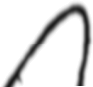 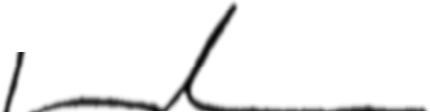 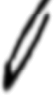 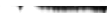 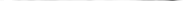 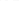 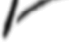 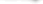 Objednávka / smlouva č.: Smlouva od: 01.01.2020Smlouva do:Uvedené ceny jsou bez DPHZpůsob platby: Sdružená fakturaČetnost platby: Půlroční	Poskytovatel	ObjednatelPražské služby, a.s. Pod šancemi 444/119000 Praha - Vysočany IČ: 60194120DIČ: CZ60194120e-mail: info@psas.czRozpis ceny číslo:	Z0038382příloha smlouvy pro periodický svoz odpadu, pronájem nádob, vedení evidence a nadstandardní službyObjednatelStřední odborná škola pro administrativu Evropské unie, Praha 9, Lipí 1911Lipí 1911/2219300 Praha - Horní Počernice IČ: 14891247DIČ:Střední odborná škola pro administrativu Evropské unie, Praha 9, Lipí 1911Lipí 1911/2219300 Praha - Horní PočerniceObjekt specifikovaný:Chvalkovická 0/0, HORNÍ POČERNICEMísto přistavení nádob:Chvalkovická 0/0, Praha 9 - Horní PočernPozn.: Škola, ul. ChvalkovickáObjem nádoby / četnost svozupočet ksjednotková cena Kč/rok.celkově Kč/rokobdobí odobdobí dosezónasezónakód odpadu / název odpaduschody/ metry1100 l - 3x týdně1,0055 824,0055 824,0001.04.2023200301 Směsný komunální odpad0/01100 l - 1x za 2 týdny1,006 106,006 106,0001.04.2023200101 Papír a lepenka0/01100 l - 1x za 2 týdny1,008 173,008 173,0001.04.2023200139 Plasty0/01100 l - 1x za 2 týdny1,006 471,006 471,0001.01.202131.03.2023200101 Papír a lepenka0/01100 l - 1x za 2 týdny1,007 804,007 804,0001.01.202131.03.2023200139 Plasty0/01100 l - 3x týdně1,0045 133,0045 133,0014.10.202131.03.2023200301 Směsný komunální odpad0/0